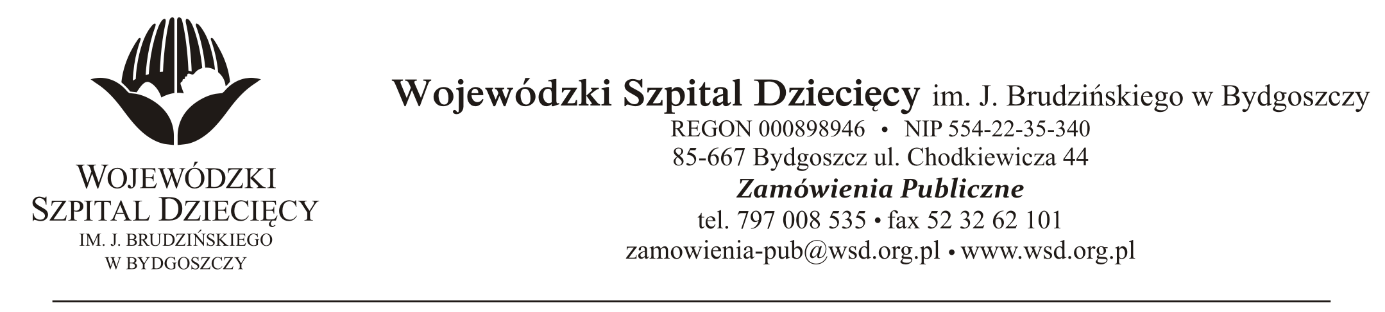 Bydgoszcz, 23.04.2018Nr sprawy: 9/2018/PNDo Wykonawców:Informacja o wyborze oferty najkorzystniejszejDotyczy: postępowania o udzielenie zamówienie publicznego w trybie przetargu nieograniczonego na dostawy osobistych pomp insulinowych dla dzieci - 13 szt. dla Wojewódzkiego Szpitala Dziecięcego w Bydgoszczy.Na podstawie art. 92 ustawy z 29 stycznia 2004 r. Prawo zamówień publicznych (tekst jednolity: Dz. U. z 2017 r. poz. 1579 ze zm.) informuję, że po dokonaniu badania i oceny ofert złożonych w przedmiotowym postępowaniu dokonano wyboru najkorzystniejszej oferty w zakresie: Zadanie nr 1  – Pompy insulinowe dla dzieci - 8 szt., złożonej przez firmę: Medtronic Poland Sp. z o.o., ul. Polna 11, 00-633 Warszawa za kwotę: 47 520,00 zł. brutto.Wykaz ofert:Uzasadnienie wyboru: Wykonawca jako jedyny złożył ofertę na przedmiotowy pakiet. Oferta spełnia wszystkie wymagania Zamawiającego. Zaoferowana cena nie przekracza kwoty, jaką Zamawiający może przeznaczyć na sfinansowanie zamówienia.Zadanie nr 2  – Pompy insulinowe dla dzieci  - 5 szt., złożonej przez firmę: Roche Diabetes Care Polska Sp. z o. o., ul. Wybrzeże Gdyńskie 6B, 01-531 Warszawa za kwotę: 19 999,98 zł. brutto.Wykaz ofert:Uzasadnienie wyboru: Wykonawca jako jedyny złożył ofertę na przedmiotowy pakiet. Oferta spełnia wszystkie wymagania Zamawiającego. Zaoferowana cena nie przekracza kwoty, jaką Zamawiający przeznaczył na sfinansowanie zamówienia.Zgodnie z art. 94 ust.2 pkt 1a) ustawy z 29 stycznia 2004 r. Prawo zamówień publicznych (tekst jednolity: Dz. U. z 2017 r. poz. 1579 ze zm.)  umowa może być zawarta niezwłocznie po przekazaniu informacji o wyborze najkorzystniejszej oferty.                                                                                                                          Z  poważaniem                                                                                                                            z up. Dyrektora                                                                                            Wojewódzkiego Szpitala Dziecięcego                                                                                          im. J. Brudzińskiego w Bydgoszczy
                                                                                  Z-ca Dyrektora ds. Administracyjno-Technicznych                                                                                            mgr inż. Jarosław CegielskiNumer ofertyFirma (nazwa) lub nazwisko oraz
adres wykonawcyCena oferty
( zł. brutto)Punktacja w kryterium cena 60 %Jakość(punkty)Punktacja w kryterium jakość 40 %Razem 100%1Medtronic Poland Sp. z o.o.,     ul. Polna 11, 00-633 Warszawa47 520,00604040100Numer ofertyFirma (nazwa) lub nazwisko oraz
adres wykonawcyCena oferty
( zł. brutto)Punktacja w kryterium cena 60 %Jakość(punkty)Punktacja w kryterium jakość 40 %Razem 100%2Roche Diabetes Care Polska      Sp. z o. o., ul. Wybrzeże Gdyńskie 6B, 01-531 Warszawa 19 999,98604040100